SOUL LEDEen LED toestel met een ovaalvormige behuizing, geïntegreerd deksel en paalmontage vervaardigd uit gegoten aluminium in de kleur antraciet RAL7039. Het toestel is geschilderd met een thermohardend polyesterpoeder, voorafgaand onderging het een ontvettings- en fosfateringsproces dat een extreem hoge bestendigheid tegen chemische en atmosferische invloeden garandeert. Het glas is extra helder gehard glas met een dikte van 4mm. Aan de bovenkant van het toestel zitten koelribben waardoor het toestel passief gekoeld wordt. Bovendien heeft het toestel nog enkele accessoires.Beschikbaar in volgende afmetingen:
500x445x215		Ø40 of Ø60Beschermingsgraad:	IP66
Slagvastheid:		IK10
Levensduur LEDS:		L80B10 80.000h
Lichtkleur:		CRI80 4000K, 2200K, 3000K, 5700K
Omgevingstemperatuur:	-35°C tot 45°C
Dimbaar:		Beschikbaar met DIM DALI en DIM 1-10V
Certificaten:		ENEC
Garantie:		5 jaar
Accessoires:		Paal adapter Ø76mm, muurpaal Ø60mm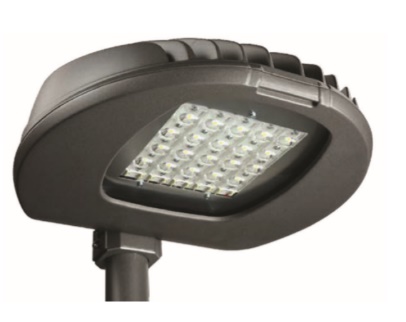 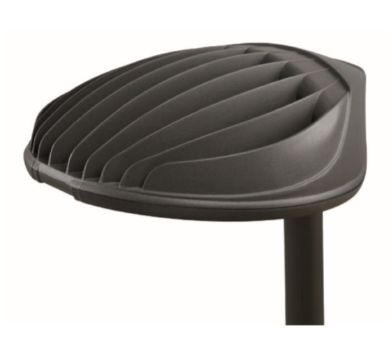 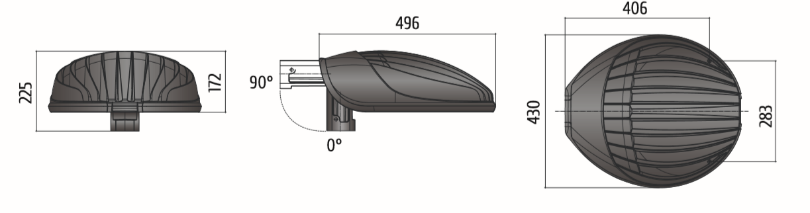 